Q1. Identify the pictures of machine & circle.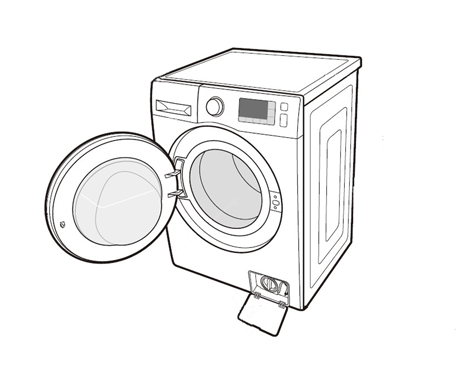 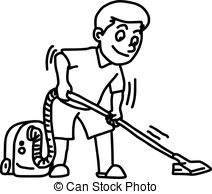 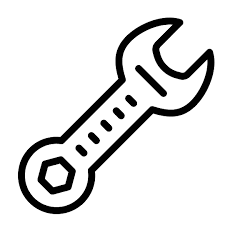 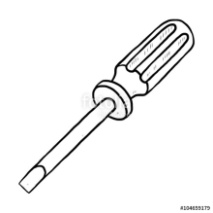 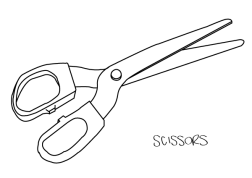 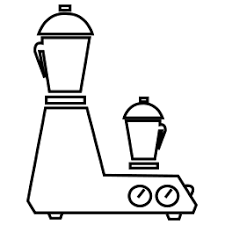 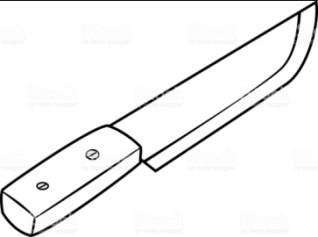 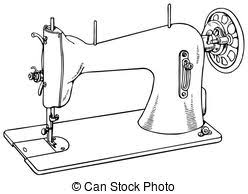 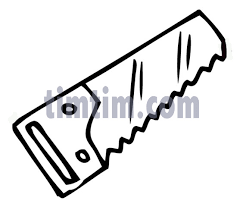  Q2. Draw the means of transport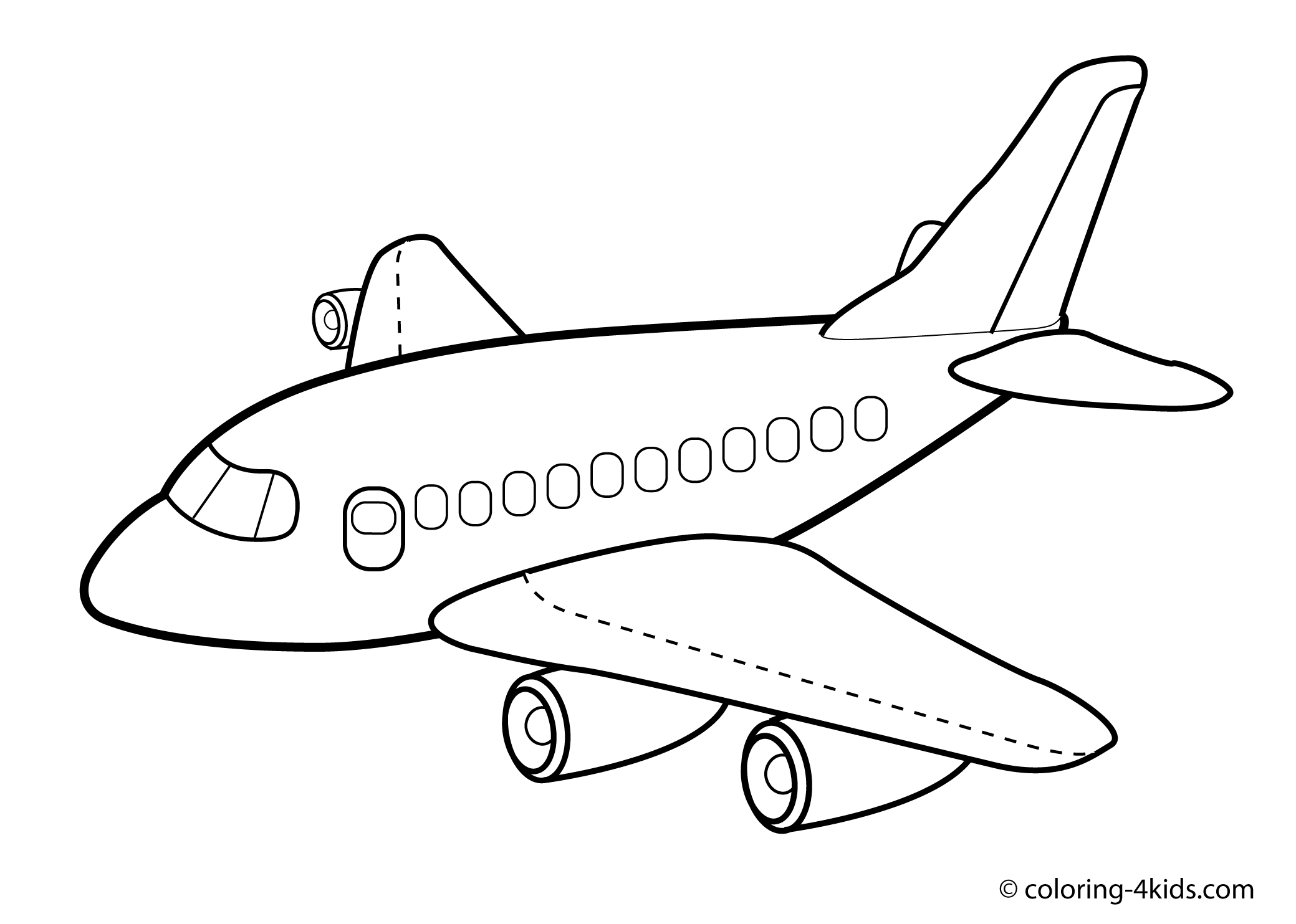 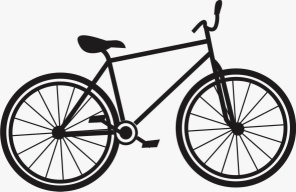 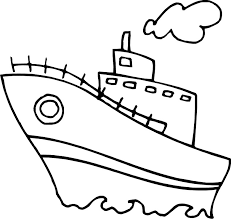 Q 3.Colour the vehicle that carry few people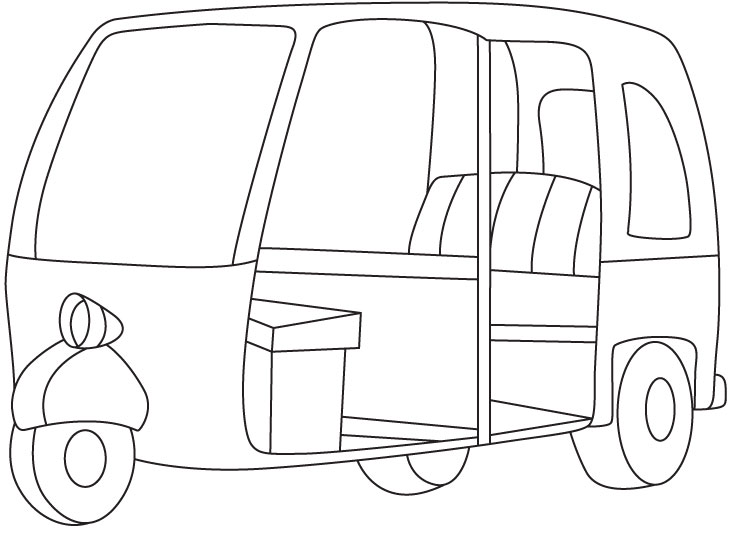 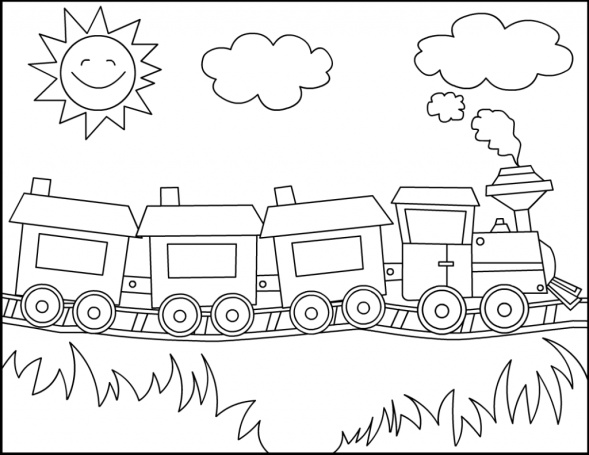 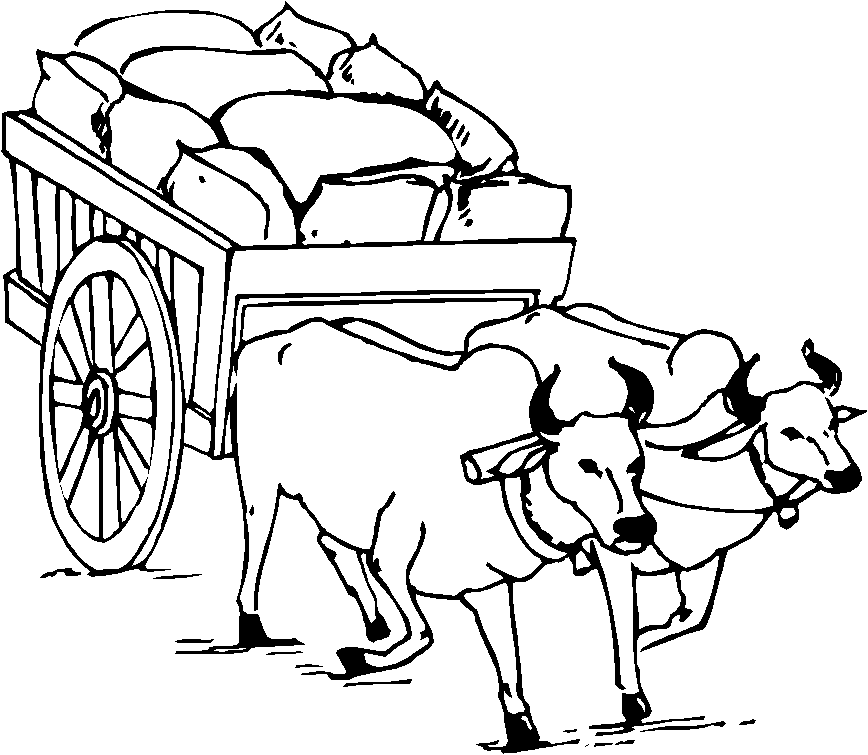 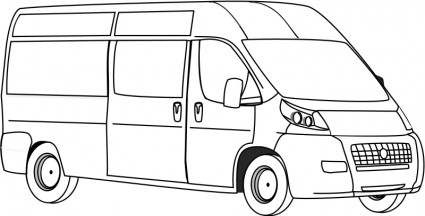     Q.4.Draw the things that you see on the road.       Q.1 Write Ordinal No.Q.2[a] Write the nos. in ascending order[b]Write the nos. in descending orderQ.3[a] Circle the big no.5            10 0		9[b] Circle the small no. 96                 	10 Q.4.Put <   > = sign10                                76                                  94                                   4Q.5. Subtraction  	4  			-		3    			=9			-		5			=7			-		2			=Q 1. Match the rhyming picture bun								                               		                                                                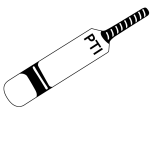 PupMat                                                                                                                                                                                          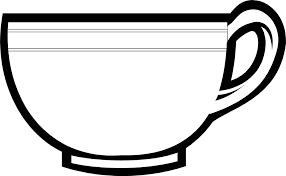 Q2. Write These / Those-------------------------are pins.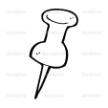  -----------------   are cups                                                                   ---------------   are kites.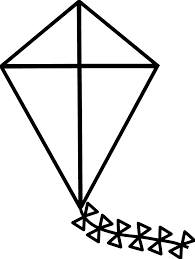 -----------------   are balls. 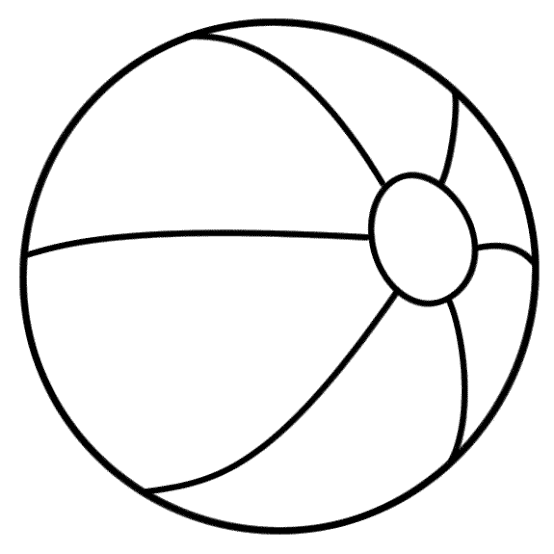 Q3. Find out wordsA		f		o		x		z		u		lC		t		x		l		j		I		mS		i		x		n		o		s		nE		m		s		r		p		o		tCrosswordsun
S V P M ‘ SShivai Vidyalaya English Medium school & Jr.CollageOlive Oodles (Pre-Primary )Shivai Nagar ,ThaneName :-                                                                   Std :-   SR.KG.                                              Date:-       Subject  :- G.K.                                                      Worksheet No :-5                                Teacher’s Sign:-  S V P M ‘ SShivai Vidyalaya English Medium school & Jr.CollageOlive Oodles (Pre-Primary )Shivai Nagar ,ThaneName :-                                                                   Std :-   SR.KG.                                              Date:-       Subject  :- maths                                                    Worksheet No :-5                                Teacher’s Sign:-  Name numbersfirstfifthNinthGiven nos. answer5         10             8                      27          9              4                      08          1              3                      5Given nos. answer5         10             8             27          9              4             08          1              3             5S V P M ‘ SShivai Vidyalaya English Medium school & Jr.CollageOlive Oodles (Pre-Primary )Shivai Nagar ,ThaneName :-                                                                   Std :-   SR.KG.                                              Date:-       Subject  :- English                                                      Worksheet No :-5                                Teacher’s Sign:-  Fox                               pot                       six                         jimnet10nibbus